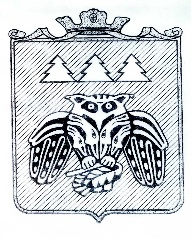 ПОСТАНОВЛЕНИЕадминистрации муниципального образованиямуниципального района «Сыктывдинский»«Сыктывдiн» муниципальнöй районынмуниципальнöй юкöнса администрациялöн                                                             ШУÖМот  6 ноября 2019 года                                                                                                  №11/1386Об одобрении прогноза социально-экономического развития МО МР «Сыктывдинский»  на 2020 год и на период до 2022 годаВ соответствии со статьей 173 Бюджетного Кодекса Российской Федерации, руководствуясь Федеральным законом РФ от 28.06.2014 №172-ФЗ «О стратегическом планировании в Российской Федерации», Указом Президента Российской Федерации  от 7 мая 2018 года № 204 «О национальных целях и стратегических задачах развития Российской Федерации на период до 2024 года», постановлением Правительства Республики Коми от 9 июля 2019 года №260-р «Об одобрении Прогноза социально-экономического развития Республики Коми на 2020 год и на период до 2022 года и признании утратившими силу некоторых распоряжений Правительства Республики Коми», администрация муниципального образования муниципального района «Сыктывдинский»ПОСТАНОВЛЯЕТ: Одобрить прогноз социально-экономического развития муниципального образования муниципального района "Сыктывдинский" на 2020 год и на период до 2022 года согласно приложению.Контроль за исполнением настоящего постановления возложить на заместителя руководителя администрации муниципального района (Долингер Н.В.).Настоящее постановление вступает в силу со дня его официального опубликования.Руководитель  администрации муниципального района                                                                                     Л.Ю. Доронина                                    Приложение к постановлению администрации МО МР «Сыктывдинский»от 6 ноября 2019 года № 11/1386Прогнозсоциально-экономического развитиямуниципального образования муниципального района «Сыктывдинский»  на 2020 год и на период до 2022 годас. Выльгорт, октябрь 2019 годаВведениеПрогноз социально-экономического развития муниципального образования муниципального района «Сыктывдинский» на 2020 год и на период до 2022 года (далее – прогноз) является документом  стратегического планирования МО МР «Сыктывдинский» в соответствии с п.5 ст.11 Федерального закона РФ от 28.06.2014 №172-ФЗ «О стратегическом планировании в Российской Федерации».Разработка прогноза осуществлялась на основе:статистической информации о социально-экономическом развитии Республики Коми за 2017-2018 годы и отчетный период 2019 года;параметров Стратегии социально-экономического развития МО МР «Сыктывдинский» на период до 2020 года, утвержденной решением Совета муниципального образования муниципального района  «Сыктывдинский»  ( далее Совета МО МР «Сыктывдинский» от 23.12.2014 года № 37/12-1;решения Совета МО МР «Сыктывдинский» от 27 июня 2019 года «О деятельности руководителя администрации муниципального района и деятельности администрации  МО МР «Сыктывдинский» за 2018 год,»;иных аналитических материалов о социально-экономическом развитии муниципального образования.При разработке прогноза учитывались материалы Министерства экономического развития Российской Федерации по основным макроэкономическим параметрам социально-экономического развития Российской Федерации на 2020-2022 годы и предварительного прогноза  Республики Коми на 2020 год и на период до 2022 года, одобренного Постановлением Правительства Республики Коми  от 9 июля 2019 года № 260-р «Об одобрении Прогноза социально-экономического развития Республики Коми на 2020 год и на период до 2022 года и признании утратившими силу некоторых распоряжений Правительства Республики Коми».Прогноз разработан в трех сценариях: консервативном, базовом и целевом. Консервативный вариант отличается стрессовыми внешними условиями, различия между базовым и целевым сценариями связаны с динамикой факторов экономического роста, зависящих, в том числе, от успешности мер структурной экономической политики, которые планируются к реализации в текущем и последующем годах. Базовый вариант основан на предположении, что в прогнозируемом периоде незначительно замедлятся темпы роста объемов промышленного производства   и отраслей сельского хозяйства и строительства. Наряду с положительной демографической ситуацией,  результаты проведения Всероссийской переписи населения 2020 года предположительно дадут уменьшение общей численности населения муниципального образования, в связи с её добровольностью. Кроме того сохранится снижение рождаемости,  уменьшение естественного прироста и миграционного притока, снизятся объемы инвестиции в основной капитал, начиная  уже с 2019 года из-за окончания реализации крупного инвестиционного проекта ОАО «Птицефабрика Зеленецкая» по строительству комбикормового завода.  Сжижение показателей базового варианта  является следствием текущих экономических и социальных процессов, в том числе с учетом геополитической обстановки в мире. Целевой вариант основан на предположении, что в прогнозируемом периоде будет складываться более благоприятное влияние внешних и внутренних факторов, стабилизируются экономическая конъюнктура и экономическое положение предприятий Республики Коми, активизируется их инвестиционная и инновационная деятельность.1. Основные тенденции социально-экономического развития МО МР «Сыктывдинский» в 2018 годуНа территории муниципального образования в течение 2018 года складывалась неоднозначная социально-экономическая ситуация, характеризуемая как ростом, так и снижением показателей в наиболее важных сферах жизнедеятельности.Положительная динамика сложилась по таким важнейшим показателям социально-экономического развития, как:увеличение объемов  отгруженных товаров собственного производства, выполненных работ и услуг собственными силами, увеличение объемов обрабатывающих производств;увеличение объемов производства лесоматериалов, производства молока, надоев на одну корову, производства скота и птицы на убой;увеличение перевозок грузов автомобильным транспортом; увеличение поступления налоговых платежей в консолидированный бюджет МО МР «Сыктывдинский»;снижение индекса потребительских цен;увеличение количества индивидуальных предпринимателей;увеличение почти в два раза  объема инвестиций;увеличение доходов бюджета МО;улучшения демографических показателей, наличие положительной динамики рождаемости, миграционного притока и естественного прироста населения;увеличение реальной заработной платы; снижение уровня безработицы;снижение количества зарегистрированных преступлений, ДТП и пожаров.В числе негативных итогов 2018 года: снижение  оборота организаций  района;сокращение численности скота в сельскохозяйственных предприятиях района и в личных подсобных хозяйствах граждан района;снижение объемов производства  по отрасли «Строительство»;снижение количества ввода в действие жилых домов, количества выданных разрешений на строительство; снижение общей численности субъектов малого и среднего предпринимательства;снижение оборота розничной торговли, объема платных услуг населению; Наряду с этим сохранились, а в ряде случаев обострились проблемы долговременного характера, главные из них – недостаточное развитие транспортной и энергетической инфраструктуры, медленные темпы модернизации производства, низкий уровень инновационной активности организаций, отсутствие достаточных рынков сбыта производимой продукции местными товаропроиводителями.2. Приоритетные направления социально-экономического развития МО МР «Сыктывдинский» на период до 2022 годаОсновной задачей предстоящего периода является стабилизация макроэкономического климата и социальной обстановки на территории МО МР «Сыктывдинский» и активизация факторов экономического роста.Органами местного самоуправления  муниципального образования будет обеспечиваться последовательная реализация мер социально-экономической политики по следующим приоритетным направлениям:обеспечение макроэкономической стабильности;обеспечение инвестиционной привлекательности и формирование положительного имиджа муниципалитета;повышение инвестиционной и инновационной активности организаций; повышение эффективности управления финансово-бюджетной сферой; обеспечение эффективного использования природно-ресурсного потенциала;повышение качества жилищно-коммунальных услуг населению, модернизация и реконструкция инженерной сферы, транспортной системы;поддержка создания  сельскохозяйственного производства по первичной и глубокой переработке, производимой на территории района продукции;увеличение вклада малого и среднего предпринимательства в развитие экономики муниципалитета;Сохранение положительной демографической ситуации, улучшение здоровья и социально-психологического состояния населения;повышение культурного и образовательного уровня населения;подготовка квалифицированных кадров;рост реальных денежных доходов населения;рост эффективности программ социальной защиты населения, направленных на преодоление бедности;обеспечение доступности и повышение качества социальных услуг для населения;улучшение жилищных условий населения; повышение эффективности, устойчивости и надежности функционирования коммунальных систем жизнеобеспечения населения;улучшение экологической обстановки.3. Развитие экономики и социальной сферы МО МР «Сыктывдинский»Демографическая ситуация  Демографический показатель «среднегодовая численность постоянного населения Сыктывдинского района» в последние 10 лет остаётся неизменно положительным. МО МР «Сыктывдинский» продолжает оставаться  единственным муниципальным районом, имеющим положительную динамику в демографической ситуации. Численность постоянного населения района по состоянию на 01.01.2019   составила 24393  человека или  на 131 человек больше  данных статистического учета 2018 года. Положительная динамика   демографических показателей сохраняется и в 1 полугодии 2019 года. По состоянию на 1 июля 2019 года в районе численность населения составила уже 24394 человек, в 1 полугодии родилось 118 человек, умерло 117. За этот же период естественный прирост населения муниципального образования составил 1 чел., снизилось количество браков и разводов.В районе  наблюдается характерный для республики в целом спад рождаемости, возрастная диспропорция населения.  В 1 полугодии 2019 году родилось на 30 человек меньше, аналогичного периода предыдущего года и на 4 человека умерло больше. В связи с этим по оценке 2019 года можно спрогнозировать  снижение общего коэффициента рождаемости, который составит в 2019 году 11,7  родившихся на 1000 человек населения. Тенденция к снижению рождаемости в муниципалитете связана с сокращением численности женщин фертильного возраста за счет выбытия из возраста фертильности многочисленных поколений женщин, рожденных в 60-х годах XX века, и вхождением в период фертильности малочисленных поколений женщин, рожденных в 90-х годах XX века. Также на ежегодное снижение рождаемости в районе влияют негативные репродуктивные установки населения (преобладание семей с одним ребенком, увеличение интервала рождения детей), сложные жилищные условия, отсутствие возможности для приобретения нового жилья, ограниченные возможности женщин, имеющие малолетних детей, при трудоустройстве.В то же время для стабилизации уровня рождаемости, используются системные меры социальной поддержки семей с детьми, направленные на рост числа рождений вторых и последующих детей. Проводится профилактика абортов и сохранение репродуктивного здоровья населения: в ГБУ «Сыктывдинская ЦРБ» работает кабинет охраны репродуктивного здоровья, а также кабинет поддержки беременных, находящихся в трудной жизненной ситуации.По итогам  (оценке) 2019 года ожидается незначительное увеличение  миграционного притока, поэтому миграционный прирост составит  0,096 тыс. человек, против 0,065 тысяч человек в 2018 году. Сегодня МО МР «Сыктывдинский» остается единственным муниципальным районом с привлекательной  для миграции ситуацией.  Это обусловлено выгодным расположением района на территории, прилегающей к столице Республики Коми г. Сыктывкару, на пересечении главных автомобильных и железнодорожных транспортных магистралей республики. Территория Сыктывдина  отличается благоприятными климатическими условиями и плодородными сельскохозяйственными угодьями, богатством природных ресурсов и полезных ископаемых, развитой энергетической и инженерной инфраструктурой, наличием трудовых ресурсов, высоко разветвленной социальной инфраструктурой, охватывающей все сельские поселения муниципалитета. Самой главной особенностью для миграционного притока населения в район является  возможности для индивидуально-жилищного строительства при наличии свободных земельных участков, неиспользуемых паевых земель и  наличии на территории Сыктывдина более 50 садоводческих товариществ, с общим охватом их членов до 9 тыс. хозяйств. Коэффициент смертности в 2019 году, по оценке, снизится по сравнению с уровнем 2018 года (11,8) до 11,3,0 умерших на 1000 человек населения. Прогнозируемое снижение смертности населения связано с разработкой и внедрением в практику здравоохранения мероприятий, наиболее эффективно воздействующих на основные причины смертности населения. Сегодня в структуре смертности первое место занимают болезни системы кровообращения (57,3%), второе место – злокачественные новообразования (18,8%).В среднесрочный период ожидается сохранение тренда снижения коэффициента рождаемости, который к 2022 году достигнет уровня в 10,6 родившихся на 1000 человек населения. Причина снижения показателя заключается в уменьшении численности женщин фертильного возраста. Нивелировать этот процесс будет только дальнейшая реализация системных мер социальной поддержки семей с детьми:субсидирование ипотеки для семей, в которых рождается второй или третий ребёнок.расширение направлений для использования материнского (семейного) капитала;иные меры, связанные с поддержкой малоимущих  семей и граждан.Коэффициент смертности в прогнозный период продолжит снижаться и к 2024 году достигнет 11,3-11,4 умерших на 1000 человек населения. Таким образом, на фоне снижения показателей рождаемости и смертности коэффициент естественной прибыли  населения к 2022 году прогнозируется на уровне 15-20 человек в год. Можно предположить, что по итогам Всероссийской переписи населения, которая будет проведена в 2020 году численность населения уменьшится, так как данная перепись проводится добровольно гражданами и по месту их пребывания, сегодня более 2,5 тысяч человек проживают не по месту своей регистрации, особенно такая тенденция наблюдается в отдалённых населенных пунктах, где граждане трудоспособного возраста не могут найти работу, отсутствует  автобусное сообщение и другие факторы, влияющие на снижение качества жизни. Уменьшение численности населения по итогам переписи может привести к уменьшению поступлений в бюджет  муниципального образования в виде дотаций.В целом численность населения к 2022 году в консервативном варианте составит 23,68  тыс. человек, в базовом варианте -23,84 тыс. человек, в целевом прогнозируется 24,16 тыс. человек Промышленное производствоСреди муниципальных районов  Республики Коми МО МР «Сыктывдинский» остается в пятерке  лидеров, как по промышленному производству, так и по показателю «Оборот организаций», уступая только муниципальным районам Сосногорску, Печоре,  Княжпогостский и Усть-Вымский, имеющим на своих территориях моно-города. Так,  оборот организаций в  2018 году составил 6616,8 млн. рублей или 99,5% к уровню прошлого года. Снижение оборота организаций совершаемых в рассматриваемом периоде, свидетельствует о падении темпов развития  предприятий района и об их неблагополучном финансовом состоянии. Этому есть объективные причины:прежде всего – это влияние кризиса;введение на территории РФ обязательства по уплате работодателями заработной платы работникам не ниже прожиточного минимума (увеличение МРОТ);завершение модернизации производства крупных инвестиционных проектов, таких предприятий, как ОАО «Птицефабрика Зеленецкая»;общий спад потребления товаров  и снижение покупательской способности граждан, снижение конкурентности рынка сбыта, особенно в обрабатывающей промышленности и отрасли «Сельское хозяйство».Однако отрицательный результат оборота не сказался в 2018 году  и в 1 полугодии 2019 года  на объемах  отгруженных товаров собственного производства, выполнения работ и услуг собственными силами предприятий района, и объем составил 104,5% и 104,6% соответственно. Отгружено товаров собственного производства по данным Комистата  в 2018 году  на сумму 5409,5 млн. рублей и в 1 полугодии 2019 года на 2639,3 млн. рублей.В промышленном производстве объем отгруженных товаров в 2018  году имеет  положительную величину к уровню 2017 года:107,6% обрабатывающие производства или 3826,10 млн. рублей;103,3% обеспечение электрической энергией, газом и паром, кондиционировании воздуха или 214,96 млн. рублей;102,8% в водоснабжении54,38 млн. рублей.Объем отгруженных товаров по обрабатывающим производствам в 1 полугодии 2019 года и  по водоснабжению имел  отрицательную динамику, а именно: 97,6% и 95,4%, и как следствие, отрицательный результат  имеет оценка 2019 года. Однако снижение показателей в 2019 году не повлияет  на  индекс промышленного производства на предыдущий трехлетний период, и  объем отгруженных товаров по обрабатывающим отраслям экономики района  в 2022 году в консервативном варианте  составит 102,2%, в базовом – 102,9%, в целевом – 103,0%.Тем не менее, в консервативном варианте прогноза ожидается замедление динамики промышленного  и обрабатывающих производств в 2020 году, что обусловлено, в первую очередь, сохранением неблагоприятной внешнеэкономической конъюнктуры. Темп роста промышленного производства на среднесрочную перспективу (2022 год): в обрабатывающем секторе в консервативном варианте – 102,4%, в обеспечении электрической энергией, газом и паром, кондиционировании воздуха – 102,0%; в водоснабжении - 101,1%.При условии стабилизации экономической ситуации и улучшения экономического положения предприятий в базовом варианте прогнозируется прирост промышленного производства на 102,9%. Индекс производства в обрабатывающем секторе – 103,5%, в обеспечении электрической энергией, газом и паром, кондиционировании воздуха – 102,5%, в водоснабжении – 101,6%. Прирост обусловлен открытием новых производств на территории района, таких как лесопильное производство  и производство брикетов «ООО «Лузалес».Промышленное производство в целевом варианте прогноза характеризуется наращиванием объемов производства во всех отраслях промышленности, вводом новых производственных мощностей, реализацией инвестиционных проектов. Индекс промышленного производства составит в среднем за год: в обрабатывающем, в обеспечении электрической энергией, газом и паром, кондиционировании воздуха, в  водоснабжении  составит  по 103,5%.3.3. Сельское хозяйствоПо производству продукции отрасли «Сельское хозяйство» МО МР «Сыктывдинский» сохраняет свои позиции в тройке лидеров по республике.По-прежнему, более 35 % поголовья скота (крупного рогатого скота и свиней) сельскохозяйственных организаций республики сосредоточено в Сыктывдинском районе.В 1 полугодии 2019 года производство мяса КРС, свинины и баранины возросло на 102,2%  и составило 14,1 тыс. тонн, это – 83,7% от общего производства Республики Коми по данному виду продукции. Кроме того, Сыктывдинский района производит 85,6% яиц,  8,4% молока от республиканского объема, в хозяйствах всех категорий содержится 2,4 тыс. голов КРС, в том числе 1,2 тыс. голов коров, 33,3 тыс. свиней.Однако в 2018 и 1 полугодии 2019 года сохраняется  небольшое снижение поголовья КРС, в том числе коров, в хозяйствах района, но сохраняются привес надоев молока на 14,8% или на 544 кг на одну корову больше. Тенденция по снижению численности КРС будет сохраняться до 2020 года.  Необходимо модернизация старых ферм и строительство новых животноводческих помещений. Например: задерживается строительство животноводческих помещений  с. Пажга и с. Палевицы (д. Ивановка). Из-за отсутствия собственных средств у предприятий и не соблюдения ими условий для получения кредитов и субсидий. Основными производителями сельскохозяйственной продукции  на территории района являются:свинины и иного мяса  - ОАО «Птицефабрика Зеленецкая», ИП Батареева С.В., ИП Иванов А.И.птицы и яиц: ОАО «Птицефабрика Зеленецкая», которая специализируется на выращивании и откорме цыплят-бройлеров и производстве яиц, выращивании свиней;молока - ООО «Палевицы», ООО «Сыктывдинское», ООО «Часово», ООО «Пажга»;картофеля и овощей – ООО «Палевицы», ООО «Сыктывдинское». В 2018 году объем валовой продукции сельского хозяйства составил 5107,33 млн. рублей или 96,4% по сравнению с уровнем 2017 года, тенденция к снижению сохранится на 2020 год, который будет для  сельхозпредприятий очень тяжелым, ввиду плохих погодных условий в летний сенозаготовительный период 2019 года.Поэтому индекс производства продукции по всем вариантам прогноза на 2020 год будет меньше 100%. Ситуация выправится к 2021 году и в консервативном варианте индекс на 2022 год - 101,4%, при индексе-дефляторе 104,2, в базовом 101,9% и 103,9% соответственно, в целевом варианте 102,0% и 104,3% соответственно.Однако ожидается  перераспределение  объемов производимой продукции, прогнозируется увеличение производства охлажденного мяса и молока и уменьшение  производства яиц, колбасных изделий, продукции растениеводства, особенно картофеля.Снижение производства яиц связано с выводом из оборота двух залов птичников промышленного цеха на птицефабрике «Зеленецкая». А  определяющее влияние на урожайность картофеля в хозяйствах района оказали неблагоприятные погодные условия (низкая температура воздуха и переувлажнение). Сегодня администрация района и Министерство сельского хозяйства Республики Коми совместными усилиями рассматривают возможность компенсации сельхозпроизводителям, выпадающих доходов от потери урожая, за счет субсидий на корма, ГСМ, лоббируется вопрос  изменения соглашений сельхозпроизводителей с Минсельхозпродом РК в части уменьшения показателей производства во избежание штрафных санкций последнего.Строительство.Строительная отрасль муниципального района нацелена на развитие как производственной, так и социальной сферы.В производственной сфере строительный комплекс ориентирован, прежде всего, на создание обновленного потенциала мощностей и материально-технической инфраструктуры на основе инновационных технологий, архитектурно-строительных систем, структур объемно-планировочных и конструктивных решений для нового строительства, реконструкции и технического перевооружения промышленных узлов, предприятий, зданий и сооружений, инженерных сетей.В социальной сфере строительный комплекс ориентирован на реализацию федеральных и региональных программ, повышение доступности жилья для граждан, удовлетворение спроса населения на жилье различной степени комфортности, повышение уровня обеспеченности современными объектами жилищно-коммунального хозяйства и гражданского назначения (образования, культуры и спорта).Статистические показали отрасли «Строительство» в последние  3-4 года нестабильны, они характеризуются скачкообразной потребностью населения в улучшении своих жилищных условий, насыщенностью рынка  новыми благоустроенными жилыми помещениями, в том числе г. Сыктывкара, отсутствием на территории района сегодня нормативно-правовых документов, регламентирующих индивидуально-жилищное строительство, в том числе Генерального плана СП «Выльгорт». Нерешенным остается вопрос по паевым землям граждан Сыктывдина, которые невозможно использовать под ИЖС.  Строительство же на территории района  жилья под государственную программу «Переселение граждан из аварийного  и ветхого жилья» не ведется, реализация программы осуществляется через приобретения жилых помещений вторичного рынка.  Объем работ, выполненных по договорам строительного подряда в 2018 году, составил сумму 134,3 млн. рублей или 38,7% от объема предыдущего года,  за январь – июнь 2019 года он составил только 166,5% к аналогичному периоду прошлого года. При сохранении темпа строительных работ, возможно, предположить оценку  объема работ, выполненных по виду деятельности «Строительство» на уровне  305,63%   в 2019 году к уровню  2018 года или 410,53 млн. рублей и сохранение этих объемов на уровне 90,5% - 104,0% в 2022 году.Такой спад объемов по отрасли «Строительство» позволяет прогнозировать объемы  к 2022 году в консервативном варианте на сумму 398,98 млн. рублей, при индексе производства 97% и индексе-дефляторе 104,8%, в базовом варианте – 462,80 млн. рублей и индексах 102,5% и 104,8% соответственно, при целевом варианте – 504,41 млн. рублей, при индексах 104,0% и 104,8% соответственно.Эти объемы использованы в прогнозных показателях отрасли МО на среднесрочный период до 2022 года, так как на территории муниципалитета в ближайшие годы планируется строительство не только объектов жилой застройки для потребности в реализации Государственной программы переселения граждан из ветхого и аварийного жилья, но и строительство объектов социальной сферы. Кратко, это такие объекты как:школа-сад в с. Часово, общеобразовательная школа в с. Ыб,детский сад на 270 мест в с. Выльгорт, детский сад в с., Пажга;ремонт и строительство домов культуры в сельских поселениях;строительство ФАПов в п. Нювчим и п. Лозым, строительства амбулатории в с. Пажгареконструкция и модернизация сельскохозяйственных производств ООО «Пажга», «ООО «Палевицы», ООО «Сыктывдинское», ряда КФХ;жилищное строительство комплексной застройки м. Пичипашня с. ВыльгортОсобое значение для развития строительного комплекса будет иметь продолжение реализации на территории Республики Коми инвестиционных проектов по строительству газопроводов. В рамках утвержденной «Региональной программы газификации жилищно-коммунального хозяйства Республики Коми на 2017 - 2021 годы» предусмотрено газифицировать сетевым природным газом населенные пункты: Часово, Палевицы, Нювчим, Пажга, Шошка, Граддор. Кроме того, планируется создать условия для газификации промышленных, торговых и других объектов промышленной зоны с. Выльгорт.Строительство жилых помещений осуществляется в Сыктывдинском районе по территориальному признаку. Основной объем вводимого жилья в МР «Сыктывдинский» сосредоточен в  районном центре (с. Выльгорт). Это объясняется тем, что в последние годы строительство жилья в большей части осуществляется коммерческими застройщиками, которые ведут такое строительство в местах наибольшего спроса на жилье, а наибольший спрос наблюдается  именно в данном населенном пункте, где наблюдается рост численности населения.  В 2018 году объем ввода в действие жилых домов составил 22205,0 кв.м. общей площади жилья, что почти в 20 раз больше уровня прошлого 2017 года. В 1 полугодии 2019 года объемы ввода в действие жилых домов сохраняются на уровне 2018 года и в 1 полугодии текущего года составили сумму 11559 кв.м., из них введено населением 10451 кв.м.   Рост объемов ввода в действие  жилых помещений ИЖС объясняется жесткими мерами получения государственных субсидий и окончанием срока строительства ИЖС. В течение 10 последних лет в районе наблюдался перекос между количеством выданных разрешений на строительство и количеством  разрешений на ввод в эксплуатацию разрешениями, другими словами, сегодня осуществляют ввод в эксплуатацию своих домой те граждане, которые получили разрешение на строительство еще десять лет назад.Ежегодный  ввод жилья  на уровне 5000 кв.м. сохранит стабильность  работы отрасли, при условии сохранения количества выданных разрешений на строительство на уровне 350-400 единиц. Например, в 2018 году  выдано 382 разрешения, в том числе на новое строительство 378 ед., в 1 полугодии 2019 выдано 173 разрешения, причем уведомления об окончании строительства получили почти половину застройщиков или 75 штук, не пример прошлых лет 3-4% от выданных разрешений на строительство.Ввода коммунальных и социальных объектов в 2018 году не проводилось, в 1 полугодии 2019 года на территории Сыктывдинского района введена в действие баня на 5 мест в с. Выльгорт ООО «Бани Мира».На территории района сегодня сформирован реестр аварийных домов МО МР «Сыктывдинский», куда вошли 140 домов общей площадью  более 33,4 тыс. кв.м., по которым сформирована муниципальная программа «Переселение граждан из аварийного и ветхого жилья, проживающих на территории МО МР «Сыктывдинский» по 3 этапам реализации (2020-2022 годы).Однако в строительной отрасли района имеются определенные риски, которые могут повлиять на неисполнение прогнозируемых результатов. Основной риск это непринятие администрацией района Генерального плана сельского поселения «Выльгорт» . В данном населенном пункте сосредоточено более половины объектов жилищного строительства, отсутствует свободные помещения на вторичном рынке для реализации программы переселения, отсутствуют механизмы реализации муниципальной программы через организацию на территории района строительство жилых помещений, использования государственных жилищных сертификатов, Жилищное строительство обременено рядом обязательств, которые финансовоёмки для бюджета муниципального образования.Можно определить основные проблемы развития жилищного строительства на территории МО МР «Сыктывдинский»:отсутствие инженерной инфраструктуры (инженерные коммуникации, подъездные дороги) микрорайонов индивидуальной жилой застройки;недостаточный уровень доходов населения по отношению к стоимости одного квадратного метра жилья; малое количество подготовленных в плане инженерного обустройства площадок для строительства многоэтажных жилых домов. Торговля и услуги населениюСитуация на потребительском рынке в Республике Коми в 2018 году характеризовалась незначительным увеличением розничного товарооборота и объема платных услуг, а также ростом оборота общественного питания по сравнению с уровнем 2017 года. По состоянию на 01.06.2019 год торговую деятельность осуществляют 117  торговых объекта, что на 6 объектов больше, чем   на начало года,  услуги общественного питания оказывают 14 объектов (7 столовых и 8 ресторанов) 638 посадочных мест, кроме того 17 столовых имеются в учебных заведениях, организациях, промышленных предприятиях.На территории района наблюдается увеличение оборота розничной торговли в 2018 году  на 113,54%, оборот составил  904,61 млрд. рублей, что обусловлено в большей степени ростом потребительских цен. Однако сохраняется низкая платежеспособность населения района, особенно проживающих в удаленных населенных пунктах, где отсутствует стационарная торговая сеть, это 11 населенных пунктов, они частично охвачены выездным торговым обслуживанием.Можно прогнозировать увеличение оборота розничной торговли из-за притока в населенные пункты района крупных федеральных торговых сетей «Магнит», «Пятерочка, а также организации выездной торговли в тех населенных пунктах, где отсутствует стационарная торговля, увеличение оборота розничной торговли возможно за счет организации на территории сельских поселений ярмарочной торговли.  На территории с. Выльгорт на юбилейной площади села организовано проведение круглогодичных ярмарок, в 1 полугодии 2019 года их проведено более 120  ед., это позволяет прогнозировать темпы роста оборота  розничной торговли  до 2022 год  на 100,5-102,5  ежегодно.В консервативном варианте прогноза к 2022 году ожидается рост оборота розничной торговли до 1114,18 млрд. рублей, в базовом варианте  до 1128,52 млрд. рублей и в  целевом варианте до 1207,63 млрд. рублей.Индекс потребительских цен на конец года и в среднем за год на период прогнозирования установлен в размере 103-104%.Объем платных услуг населению в 2018 году составил 52,63 млрд. рублей. По оценке на 2019 год он несколько увеличится и составит 54,93 млрд. рублей. Темпы роста объема общественного питания, также как оборота розничной торговли, можно прогнозировать, начиная  с базового варианта  2020 года  до 2022 года свыше 100%. Рост объемов общественного питания возможен за счет роста  потребительских цен на 103,2-104%В прогнозный период прогнозируется увеличение роста цен на ряд продовольственных и непродовольственных товаров, а также  снижение  цен на товары, имеющие сезонную направленность. Хотя погодные условия лета 2019 года могут сказаться на насыщение местного рынка местными товарами, неурожай на продукцию растениеводства даст возможность роста цен на овощную и плодоягодные культуры, рост оборота торговли федеральных торговых сетей, увеличение оборота общественного питания.На увеличение темпа роста цен на продовольственные товары в целом окажет влияние ухудшение конъюнктуры отдельных продовольственных рынков ввиду зависимости продовольственного рынка республики от внешних условий из-за низкой самообеспеченности продовольствием и другими товарами. К сведению, сегодня порядка 80,0% продуктов питания завозится из-за пределов Республики Коми.На некоторые группы продовольственных товаров ожидается повышение цен в связи с низкой урожайностью отдельных овощных культур, вследствие нестабильности погодных условий и климатических особенностей.На увеличение темпа роста цен на непродовольственные товары окажет влияние рост цен на бензин, дизельное топливо и транспортные услуги.При этом в 2019 году на потребительском рынке ожидается достаточный уровень товарной насыщенности рынка и стабильная ценовая ситуация на рынках товаров первой необходимости.3.6. Малое и среднее предпринимательствоПоложительные моменты в экономике района неизменно связаны с деятельностью коммерческих предприятий, особенно субъектов малого и среднего предпринимательства, по количеству  которых муниципалитет находится в лидерах  в сравнении с другими муниципальными районами республики.Количество субъектов, осуществляющих хозяйственную деятельность на территории МО МР «Сыктывдинский»,  с 2012 года неукоснительно росло, однако в 2017 году  произошел незначительных спад, количество юридических лиц сократилось на  6,5%.  По состоянию на 1 июля 2019 года хозяйственную деятельность  на территории района осуществляют 373 юридических лиц, их них по формам собственности: 16 государственные; 78 муниципальные; 235 – частные, 44 – иные (кооперативы, НКО и т.д.).За последний год прекратили деятельность 25 предприятий, в том числе 1 государственное, 3 муниципальной собственности, 21 предприятие частной собственности.Наряду с уменьшением количества юридических лиц на территории муниципального района увеличивается количество зарегистрированных индивидуальных предпринимателей. В 1 полугодии т.г. свою деятельность зарегистрировали 29 индивидуальных предпринимателя, ликвидировали деятельность 9 чел. так по состоянию на 1 июля 2019 года хозяйственную деятельности  в районе осуществляет 609 ИП. Всего на предприятиях малого и среднего бизнеса по оценке на 2019 года занято почти 1600 человек. Оборот малых и средних предприятий, в том числе  индивидуальных предпринимателей составил в 2018 году 612,54 млн. рублей, что ниже уровня предыдущего года  на 7,12%,  по оценке 2019 года предполагается положительная динамика оборота за счет улучшения условий ведения бизнеса в Республике Коми. Немаловажная роль в росте количества субъектов малого и среднего бизнеса района и численности занятых в них, принадлежит администрации муниципалитета, в последние 3 года администрация района в рамках муниципальной программы «Развитие экономики» на период до 2020 года поддержала 40 проектов субъектов малого и среднего предпринимательства, оказав им  финансовую поддержку в размере более 34 млн. рублейОбъемы финансовой поддержки субъектов малого и среднего предпринимательства МО МР «Сыктыдинский» в рамках муниципальной программы  «Развитие экономики» на период до 2020 года за 2015 – 2019 г.г.За истекший период 2019 года финансовая поддержка оказана 3 предпринимателям, финансовые средства выделены в рамках Соглашения о социально-экономическом партнёрстве с АО «Монди  Сыктывкарский ЛПК»  размере 2938 тыс. рублей и в рамках МП «Развитие экономики» в размере 250,0 тыс. рублей. Увеличение количества субъектов малого и среднего бизнеса в последние годы позволяет прогнозировать незначительное  увеличение количества малых и средних предприятий, а также  рост среднесписочной численности работников, занятых в экономике. Увеличение возможно также по причине  улучшения демографических показателей и проведения ряда мероприятий  по легализации трудовых отношений  в период до 2022 года. Однако  в консервативном варианте прогноза  на 2022 год ожидается замедление динамики роста численности субъектов малого и среднего предпринимательства  до 815 ед., в 2022 году и занятых в них до 1,67 тыс. чел.,  в базовом варианте  до 822 ед. и занятых в них 1,72 тыс. чел. и в  целевом варианте до 825 ед. и занятых в них 1,75 тыс. чел.За счет развития сети многофункциональных центров в республике, и в районе, улучшения информационной открытости деятельности органов местного самоуправления,  для бизнеса упрощена процедура открытия своего дела, а также получения консультации о возможных мерах поддержки. С целью развития малого и среднего предпринимательства на территории района разработана и реализуется подпрограмма 2 «Малое и среднее предпринимательство» муниципальной программы МО МР «Сыктывдинский» «Развитие экономики на период до 2020 года». В 2018 году осуществляется разработка новой  муниципальной программы на 2019-2021 годы, где также предусмотрены все меры поддержки в виде:финансовой поддержки;имущественной поддержки;информационной и консультационной поддержки;кадровой поддержки;организационной поддержки;сопровождения инвестиционных проектов по принципу одного окна.С целью улучшения предпринимательского климата в 2019 году заключено Соглашение с редакцией газеты «Наша жизнь» об опубликовании  материалов, рассказывающих о положительном опыте ведения предпринимательской деятельности в муниципалитете, о создании новых рабочих мест в сфере производства и услуг. В 2019 года опубликовано 8 материалов.Заключены соглашения о взаимодействии с Республиканским центром поддержки предпринимательства «Шондi» (структурным подразделением действующего юридического лица – ГУП РК «РП «Бизнес-инкубатор») и  АО «Корпорация МСП».  На площадке администрации района в 1 полугодии 2019 года проведено 7 встреч с субъектами малого и среднего предпринимательства, 68 субъекта получили индивидуальную консультацию. В сети Интернет в группе «Вконтакте» создан аккаунт «Малый бизнес Сыктывдина», куда размещается вся информация, касающаяся развития малого и среднего бизнеса на территории района и республики.В рамках национального проекта  «Развитие малого и среднего бизнеса на уровне субъекта разработаны и утверждены  4 региональных проекта: Расширение доступа субъектов МСП к финансовой поддержке, в том числе к льготному финансированиюПопуляризация предпринимательстваАкселерация;Улучшение условий ведения предпринимательской деятельности.Подписаны Соглашения между Министерством экономики Республики Коми, структурами поддержки Республики Коми и администрациями  муниципальных образований по реализации данных проектов, на уровень муниципалитетов направлены для исполнения показатели реализации проектов (10 показателей). В 1 полугодии 2019 года администрацией МО МР «Сыктывдинский» выполнено  в соответствие с графиком следующие показатели:Прирост численности занятых в сфере МСП, включая ИП на 43,5% или 87 ед.;Количество физических лиц-участников федерального проекта «Популяризация предпринимательства», занятых в сфере МСП, по итогам участия в федеральном проекте на  40% или 2 чел.;Количество уникальных субъектов МСП и самозанятых, обратившихся в АО «Гарантийный фонд РК» на 91,6% или 11 чел.;Количество уникальных субъектов МСП и самозанятых, обратившихся в АО «Микрокредитная компания РК» на 84,6% или 11 чел.;Количество уникальных субъектов МСП и самозанятых граждан, направленных в Центр «Мой бизнес» на 91,6% или 11 чел.Основными факторами, негативно влияющими на развитие малого и среднего предпринимательства, являются:повышение в 2018 года минимального размера оплаты труда до уровня прожиточного минимума, что приводит к увеличению финансовой нагрузки на малый и средний бизнес, выражающейся в увеличении издержек и, как следствие, повышении цен на продукцию; в результате – товары и услуги местных производителей неконкурентоспособны в сравнении с продукцией, поступившей из-за пределов республики, реализуемой крупными сетевыми торговыми компаниями;снижение покупательской способности населения, ухудшение качества  жизни, повышение цен на тарифы ЖКХ, бензин (снижение потребительского спроса препятствует наращиванию производственных показателей, открытию новых предприятий и расширению действующих);слабый уровень развития бизнес-инфраструктуры в удаленных населенных пунктах района, слабая информационно-разъяснительная работа с предпринимателями со стороны администраций сельских поселений;низкий уровень заинтересованности предпринимателей в действующих механизмах кредитно-гарантийной поддержки.ИнвестицииДля динамичного развития экономики и социальной сферы района требуется значительный ежегодный рост инвестиционных вложений. Это возможно лишь при создании в районе благоприятного инвестиционного климата. Одним из ключевых моментов улучшения инвестиционного климата и привлечения инвестиций является постоянное и эффективное сотрудничество органов власти с бизнес-сообществом, придание работе по реализации инвестиционной политики района системного характера.К положительным факторам, влияющим на развитие экономики в муниципальном районе «Сыктывдинский», относятся:наличие свободных, не освоенных территорий;близкое расстояние к столице республики - город Сыктывкар;хороший уровень обеспеченности базовыми видами природных  ресурсов,   что создает основу для экономического развития;устойчивая работа основных для экономики района  производств  обрабатывающей отрасли пищевых продуктов и лесопиления,  производства сельскохозяйственной продукции;наличие зон для развития туризма;устойчивое развитие малого  бизнеса;сложившиеся глубокие культурные и исторические традиции, сохранившиеся исторические и природные памятники;  стабильная социально-политическая обстановка в муниципальном районе, отсутствие значимых политических и социально-трудовых конфликтов, спокойные межнациональные отношения.Однако потенциал развития экономики в муниципальном районе на сегодняшний день используется не в полной мере, имеется ряд нерешенных проблем, существует реальная угроза внешних факторов:угроза ухудшения экономической конъюнктуры за счет роста цен и тарифов на продукцию естественных монополий;возможное снижение реальных доходов населения и усиление инфляционных процессов в связи с возобновлением тенденций мирового кризиса;отток трудовых ресурсов;рост объемов отходов производства и потребления;возникновение кризисных явлений в производственном секторе экономики в связи с изменением налогового законодательства Российской Федерации.Отрицательными факторами, препятствующими устойчивому социально-экономическому развитию муниципального района, являются:неблагоприятные для земледелия и проживания природно-климатические особенности (территория, приравненная к районам Крайнего севера);наличие нарушенных (некультивированных) земель, а также неиспользуемых, нерационально используемых и не вовлеченных в хозяйственный оборот земель;высокий уровень износа основных фондов предприятий  и организаций района;дефицит квалифицированных кадров;недостаточное развитие инфраструктуры поддержки инвестиционной и инновационной деятельности организаций, поддержки малого и среднего предпринимательства;несовершенство механизмов взаимодействия власти и гражданского общества.По  объемам инвестиций Сыктывдинский район также входит  в 5-ку лидеров среди муниципальных районов республики.Объем инвестиций в основной капитал за счет всех источников финансирования   составил за 2018 год  1273,30 млн. рублей,  что  почти в 2 раза больше уровня 2017 года.Для улучшения инвестиционного климата и привлекательности района на официальном сайте администрации http://syktyvdin.ru/ создана  страница  «Инвестиционная деятельность», где размещены:Инвестиционный паспорт предложения для инвесторов, куда  вошли:паспорта инвестиционных площадок;схемы свободных земельных участков для инвесторов под строительство промышленных объектов, сельхозобъектов, объектов жилищного строительства, включая  гостевые дома, придорожный сервис и другое;прогнозный план приватизации муниципального имущества.вкладка «Содействие инвесторам» с объектами содействия и структурами поддержки;контактные данные.В 1 полугодии 2019 году инвестиции в основной капитал предприятий составили 395,17 млн. рублей, По оценке за 2019 год объем инвестиций в основной капитал по всем источникам финансирования может составить сумму выше уровня 2017 года за счет собственных источников предприятий по реализации крупных проектов, но ниже уровня 2018 года или 847,4 млн. рублей. Снижение  объема инвестиций в 2019 году по сравнению с 2018 годом возможно из-за окончания крупного инвестиционного проекта ОАО «Птицефабрика Зеленецкая» «Строительства  комбикормового завода с элеватором в размере 2,0 млрд. рублей»  В 2020 году во всех вариантах прогноза прогнозируется  снижение темпов роста инвестиций по сравнению с 2019 годом за счет реализации запланированных на данный период инвестиционных проектов. А в период 2021-2022 годов прогнозируется рост инвестиций в основной капитал предприятий за счет привлечения новых инвесторов на территорию района, особенно в развитии лесопереработки и сельхозпереработки, строительства социальных объектов и  инженерной инфраструктуры за счет комплексной застройки территории района и газификации населенных пунктов до  906,3 млн. рублей, в консервативном варианте, до 1035,9 млн. рублей, в базовом варианте  до 1138,72 млн. рублей,  с сохраняем  темпов роста инвестиций на уровне 101,8-105,8% ежегодно и индексов-дефляторов на 100,0-104,6%. 3.8. Консолидированный бюджет МО МР «Сыктывдинский»Доходы консолидированного бюджета за 2018 год по сравнению с фактом 2017 года увеличились на 457,5 млн. руб. и составили 1 591,7 млн. руб. В 2017 году дефицит консолидированного бюджета МО МР «Сыктывдинский» составил 12,7 млн. руб. По итогам 2018 года профицит составил 6,9 млн. руб., что является положительной динамикой.   Налоговые и неналоговые доходы консолидированного бюджета за 2018 год составили 421,5 млн. рублей, что на 54,1 млн. руб. или 14,7% больше по сравнению с фактом 2017 года. Из них по налоговым доходам произошло увеличение на 46,4 млн. руб. или 13,7%, а по неналоговым доходам на 7,7 млн. руб. или 25,8%. Основным источником собственных доходов является налог на доходы физических лиц (далее – НДФЛ), составивший в объеме налоговых и неналоговых доходов 63,2%. Доля налогов на совокупный доход составила 13,5%, земельного налога – 6,6%, налога на имущество физических лиц – 8,0% и неналоговых доходов – 8,9% в общем объеме собственных доходов.Поступления по НДФЛ составили 266,5 млн. руб., что больше на 17,6 млн. руб. или 7,1% к факту 2017 года. Прирост НДФЛ обусловлен передачей дополнительного норматива 13,0%, с уровня бюджета Республики Коми на уровень бюджета района и увеличением размера МРОТ.По налогам на совокупный доход поступило 56,9 млн. руб., что на 22,6 млн. руб. или 65,9% больше факта 2017 года, из них:- 22,7 млн. руб. поступило по налогу, взимаемому в связи с применением упрощенной системы налогообложения. Увеличение поступлений составило 3,7 млн. руб. или 19,5%, что объясняется увеличением налоговой базы;-24,7 млн. руб. составили поступления единого сельскохозяйственного налога, что больше на 19,6 млн. руб. или в 4,8 раза. Прирост налога произошел по налогоплательщику с ОВЭД «Разведение сельскохозяйственной птицы» в связи с увеличением налогооблагаемой базы;   - 8,6 млн. руб. поступило единого налога на вмененный доход, что меньше на 0,8 млн. руб. или 8,5% в связи с возвратом излишне уплаченной суммы налога. Поступления по акцизам составили 19,7 млн. руб., что больше на 1,9 млн. руб. или 10,7%. В сравнении с 2017 годом увеличение поступлений обусловлено изменением нормативов отчислений в сторону увеличения.Земельного налога поступило 27,9 млн. руб., что на 6,6% или на 1,7 млн. руб. больше факта 2017 года. Рост поступлений обеспечен  отменой льгот государственным учреждениям.Поступления налога на имущество физических лиц составили 8,6 млн. руб., что больше факта 2017 года на 2,2 млн. руб. или на 34,4%, что объясняется погашением задолженности за предыдущие периоды, а также переходом исчисления налогооблагаемой базы на кадастровую стоимость имущества.  Неналоговых доходов поступило 37,5 млн. руб., что больше факта 2017 года на 7,7 млн. рублей, или 25,8%, в том числе:- 8,1 млн. руб. поступило за аренду земельных участков. Снижение на 1,1 млн. руб. или на 12,0% объясняется снижением спроса на земельные участки;- 5,8 млн. руб. поступило по доходам от продажи материальных активов, что меньше на 1,2 млн. руб. или 17,1% вследствие отсутствия спроса на неликвидные объекты, находящиеся в муниципальной собственности;  - 14,4 млн. руб. составили поступления за аренду имущества, что больше на 8,9 млн. руб. или в 2,6 раза. Значительный рост произошел за счет увеличения количества действующих договоров аренды, а также за счет увеличения с 1 апреля 2018 года базовой стоимости строительства одного квадратного метра нежилого помещения на территории муниципального района (с 17 466,0 руб. до 20 293,0 руб.) и проведения претензионно-исковых мероприятий по задолженности за пользование имуществом;- 7,4 млн. руб. составили поступления по штрафам, санкциям и возмещению ущерба, что больше на 2,1 млн. руб. или на 39,6 % вследствие увеличения установленных нарушений законодательства физическими и юридическими лицами;-1,2 млн. руб. поступило за найм муниципального жилья, что меньше на 0,6 млн. руб. или 33,6%. Снижение произошло по причине приватизации жилищного фонда нанимателями.В 2019 году поступление налоговых и неналоговых доходов ожидается в сумме 490,2 млн. руб., что на 16,3% больше уровня 2018 года. Оценка дана на основании фактических поступлений 2018 года и динамики поступлений текущего года.Наибольшее увеличение на 67,1 млн. руб. или 25,2% ожидается по НДФЛ по причине увеличения норматива отчисления на 13 процентов, увеличением размера МРОТ.Также рост поступлений ожидается по следующим доходам: - единому сельскохозяйственному налогу на 5,0 млн. руб. или 20,2% по причине увеличения налогооблагаемой базы;- аренде земельных участков на 3,1 млн. руб. или 38,3%; - акцизам на 3,0 млн. руб. или 15,2%; - налогу, взимаемому в связи с применением УСН на 2,3 млн. руб. или 10,1%;- доходам от продажи земельных участков на 1,3 млн. руб. или 46,4%; - налогу на имущество физических лиц на 0,7 млн. руб. или 8,1%;- по земельному налогу на 0,3 млн. руб. или 1,1%;  - ЕНВД – 0,2 млн. руб. или 2,3%. Снижение ожидается по следующим видам доходов:- аренда имущества на 3,4 млн. руб. или 23,6%. Ожидаемое уменьшение поясняется погашением задолженности прошлых лет в 2018 году;- доходы от реализации имущества на 2,5 млн. руб. или на 83,3%, что поясняется отсутствием спроса на муниципальное имущество;- штрафы, санкции и возмещение ущерба на 1,4 млн. руб. или 18,9% вследствие снижения установленных нарушений законодательства физическими и юридическими лицами;- государственная пошлина на 0,6 млн. руб. или 13,6%, снижение объясняется уменьшением количества дел, рассматриваемых в судах общей юрисдикции. Так, в консервативном, базовом и целевом вариантах прогноза в 2021 году ожидается замедление динамики роста доходов бюджета, начиная с 2022 года будет ожидается незначительный рост, бюджет будет составлять 1 405,9 млн. руб. Безвозмездные поступления сформированы на основании проекта Республиканского бюджета Республики Коми на 2020-2022 гг.В 2020 году ожидается увеличение расходной части консолидированного бюджета МО МР «Сыктывдинский» на 113,3 млн. рублей, или на 7,2%. Увеличение расходов в 2018 году по сравнению с уровнем 2017 года произошло  на 38,2%.     В 2018 году реализованы 7 проектов инициативного бюджетирования в рамках реализации проекта «Народный бюджет».Муниципалитетом «Майские» Указы Президента по достижению целевых показателей по заработной плате работников социальной сферы исполнены на 99,9%. На данные цели из республиканского бюджета в 2018году, как и в 2017году выделена субсидия на софинансирование расходных обязательств ОМСУ, связанных с повышением оплаты труда работникам учреждений культуры и педагогическим работникам учреждений дополнительного образования. Средства, предусмотренные на дорожную деятельность, освоены на 89,2% от плановых назначений, что на 3,7% больше по сравнению с аналогичным периодом 2017 года.Бюджет муниципального района формируется на основе 7 муниципальных программ. Освоение по муниципальным программам составило 99,2%. Доля программного бюджета в общей сумме расходов составила 88,1%. В сельских поселениях непрограммные бюджеты.Объемы расходов консолидированного бюджета МО МР «Сыктывдинский» на 2019-2022 годы сформированы исходя из прогнозируемого объема доходов и сумм безвозмездных поступлений из республиканского бюджета Республики Коми.В расходах учтена индексация оплаты труда, пенсионное обеспечение муниципальных служащих и выборных лиц с 1 октября 2019 года на 4%, с января 3,8% (кроме педагогических работников и работников культуры), расходы на софинансирование субсидий, выделенных из республиканского бюджета Республики Коми. Расходы сформированы с учетом отмены Закона Республики Коми №148-РЗ от 9.12.2014г. «О некоторых вопросах местного значения муниципальных образований сельских поселений в Республике Коми».Денежные доходы населенияСреднемесячная начисленная  заработная плата  наёмных работников  за 2018 год  составила сумму 40041,1 рублей, что на 3425,7 рублей больше предыдущего года. В 2018  году произошел резкий рост заработной платы и по  оценке  на 2019 года  размер среднемесячной заработной платы прогнозирован в размере 40132,00 рублей.Фонд заработной платы  в 2018 году будет скорректирован до 2489,00 тыс. рублей. Остальные финансовые показатели по данному разделу в прогнозный период будут ориентированы на положительный результат в рамках уровня инфляции и темпов роста индекса ВВП, но не более, чем на 106,9% ежегодно. По состоянию на 01.07.2019 года  по предприятиям и организациям МО МР «Сыктывдинский» отсутствует просроченная задолженность по заработной плате.В 2019 году прогнозируется увеличение темпов роста номинальной начисленной заработной платы работников организаций в консервативном варианте с 2020 года в 105,5% до 106,5 %  в 2022 году, в базовом варианте с 105,5% до 107,1%, в целевом варианте с 106,3% до 107,1%.Темпы роста прожиточного минимума в среднем на душу населения, в том числе по основным группам населения:  трудоспособного населения, пенсионеров и детей, останутся на уровне 104,1-104,5 до 2022 года   по всем вариантам прогноза.Ожидается, что к 2022 году рост реальных располагаемых денежных доходов населения возобновится, этому будет способствовать положительная динамика заработной платы и доходов от предпринимательской деятельности в условиях постепенного восстановления экономики. Сегодня каждый 5 гражданин района имеет доходы ниже прожиточного минимума. Численность детей, на которых назначены пособия составляет  за 2018 год 1505 человека, что выше уровня предыдущего года на 2,1% или на 31 человек, средний размер пособия, выплаченного на одного ребенка в 2018году составлял 774 рублей, что на 14 рублей больше 2017 года. В первом полугодии пособие получают 1366 ребенка со средним  размером пособия – 800,0 рублей. К сдерживающему фактору ускоренного снижения доли населения с доходами ниже прожиточного минимума относится негативная тенденция по росту численности малоимущих граждан и населения старше трудоспособного возраста в районе.3.10. Труд и занятость. В последние годы в Сыктывдинском районе успешно решается вопрос занятости населения, по состоянию на 01.09.2019 года  на учете по безработице состояло 262 человека, уровень безработицы составил 2,28%, он снизился с начала года на 0,16 %. В районе ежегодно проводятся ярмарки рабочих и учебных мест.Динамика занятости населения представлена в таблице ниже:Численность безработных граждан зарегистрированных на  территории района, (чел.) на конец исследуемого периодаВсего экономически активное население по состоянию 01.01.2019 года составляет  12568 чел. или  51,5% от общей численности населения района,  количество занятых  на предприятиях и организациях района составляет  более 5,16 тыс. человек. По состоянию на 1 января 2019 года  численность  зарегистрированных безработных составляла  251 человек, что на 62 человека меньше уровня предыдущего года, уровень безработицы составил 2,44%.Снижение числа безработных и уровня безработицы обусловлено рядом причин и в первую очередь это наличием  государственных программ, направленным на снижение безработицы, наличием финансовых средств на созданием мест для инвалидов, п переобучение граждан предпенсионного возраста, мероприятий направленных на ликвидацию нелегальной занятости. Кроме того заявленная потребность организаций в работниках значительно превышает численность безработных. Так на 1 июля 2019 года заявлено 418 вакансий, в том числе по рабочим профессиям 289 человек.  Нагрузка на одного незанятого гражданина на одну вакансию составила рекордный размер по району – 1,3.Сегодня наибольший процент безработных остаётся в таких сельских поселениях как: «Озел», «Ыб», «Яснэг» «Слудка», где отсутствуют какие-либо производства. Низкий процент  безработицы характерен для крупных населённых пунктов района: Выльгорт, Зеленец, Пажга.Увеличение численности населения не будет влиять  на увеличение численности занятых в экономике в консервативном варианте прогноза. Однако реализация инвестиционных проектов и положительная динамика производства, рост численности субъектов малого предпринимательства муниципалитета окажут влияние на рост численности рабочей силы и занятых в экономике граждан. Так  в консервативном варианте прогноза ожидается небольшой рост численности рабочей силы  до 5,67 тыс. человек и занятых в экономике до 5,15 тыс. человек. В базовом и целевом варианте прогноза на 2022 год запланировано  увеличение численности рабочей силы и занятый в экономике до 5,89 и 5,35 тыс. человек.Численность безработных, зарегистрированных в государственных учреждениях службы занятости населения к концу 2019 года уменьшиться до 248 человек, что составит уровень безработицы 2,26% В  консервативном и  базовом вариантах прогноза планируется сохранение уровня безработицы в размере 2,2%, а в целевом уменьшить до 2,1% к 2022 году.Введение41. Основные тенденции социально-экономического развития МО МР «Сыктывдинский» в 2018 году52. Приоритетные направления социально-экономического развития МО МР «Сыктывдинский» на период до 2022 года53. Развитие экономики и социальной сферы МО МР «Сыктывдинский»6     3.1. демография6     3.2. Промышленность8     3.3. Сельское хозяйство9     3.4. Строительство10     3.5. Торговля и услуги населению12     3.6. Малое и среднее предпринимательство13     3.7. Инвестиции15     3.8. Консолидированный бюджет МО МР «Сыктывдинский»17     3.9. Денежные доходы населения19     3.10. Труд и занятость204. Основные показатели социально-экономического развития МО МР "Сыктывдинский" на 2020 год и на период до 2022 года22ПоказателиЕд. измерения2015 2016 2017 2018 2019суммы финансирования, выделенные на поддержку субъектов малого и среднего предпринимательствамлн. рублей16,89,37,53,313,2количество СМП – получателей поддержкиед.1881163